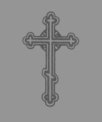 Песчанская икона Божией Матери и судьба РоссииДень почитания Песчанской иконы Б.М. - 8 (21) июля и 22 октября (4 ноября).Святитель Иоасаф Белгородский в 1914 г. явился в видениях одновременно одному благочестивому старцу, живущему в с. Песках, и полковнику О., бывшему тогда на фронте. За два года до первой мировой войны во сне полковнику явился Святитель Иоасаф Белгородский, возвёл его на высокую гору и показал всю Россию, залитую кровью. «Покайтесь... Пока этого нет, но так будет», - предупредил Святитель. Чем больше рассказывал полковник о вещем сне, тем больше смеялись над ним и принимали за сумасшедшего. В конце концов, упрятали в дом умалишённых. Разразилась война. Полковник, военный врач, оказался на фронте. Видя моря крови, он стал неистово молиться, прося пощады у Бога. Во время молитвы в его комнате появился Святитель Иоасаф. «Поздно, - сказал Святитель, - теперь только одна Матерь Божия может спасти Россию. Владимирский образ Царицы Небесной, которым благословила меня на иночество мать моя и который ны-не пребывает над моею ракою в Белгороде, также и Песчанский образ Божией Матери, что в селе Песках, подле г. Изюма, обретённый мною в бытность мою епископом Белгородским, нужно немедленно доставить на фронт, и пока они там будут находиться, до тех пор милость Господня не оставит Россию.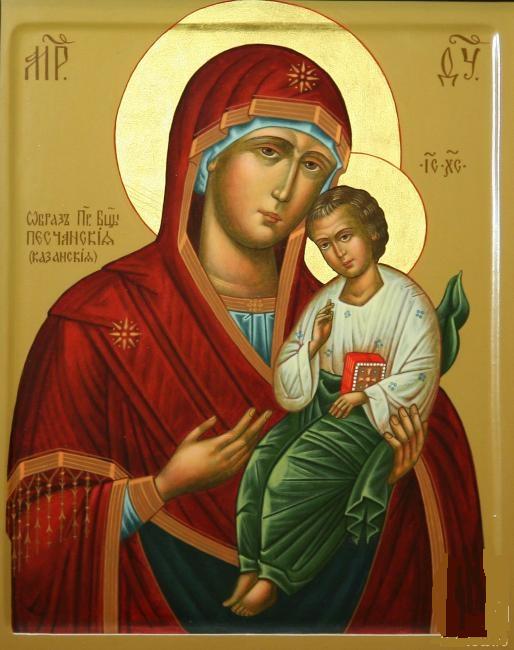 
Матери Божией угодно пройти по линиям фронта и покрыть его Своим омофором от нападений вражеских... В иконах сих источник благодати, и тогда смилуется Господь по молитвам Матери Своей». Такое же видение было и одному благочестивому старому жителю Песок. Полковник добрался до столицы, рискуя опять оказаться в сумасшедшем доме, нашёл Братство Святителя Иосафа Белгородского и рассказал им всё. Деятельные члены братства протоиерей А. И. Маляревский и князь Н. Д. Жевахов поверили его взволнованному рассказу. Добившись личного распоряжения государыни Александры Феодоровны, князь Жевахов отвёз иконы в ставку. Многолюдные крестные ходы сопровождали путь поезда из Харькова. И совсем по-иному были встречены иконы в Могилеве: крестного хода не было, Государю о прибытии проезда из Харькова не докладывали, а князю было заявлено, что в ставке некогда заниматься пустяками. Однако, короткая встреча князя Жевахова с Государем произошла, после чего иконы были оставлены в ставке на несколько месяцев до конца 1915 г., но крестного хода с ними по линиям фронта не состоялось. Князь Жевахов впоследствии писал, что во время пребывания икон в ставке поражений на фронте не было, а наоборот, одерживались одни победы. В декабре иконы увезли - крестный ход так и не состоялся.С первой волной русского рассеяния чудотворный образ был переправлен за границу и вскоре скрылся из виду. «Но как ясно, что все беды явились следствием ослушания воли Божией, так ясно и то, что Господь простит этот грех лишь после того, когда повеление святого Иоасафа будет выполнено. Так думают те, кто на протяжении восьми лет своей беженской жизни,- писал Жевахов, - безуспешно разыскивали Песчанский образ Богоматери по всей Европе и не находил его, так думают и те, кто верил афонским старцам, связавшим спасение России с обретением этого образа и возвестившим, что момент его обретения явится первым реальным моментом на пути к спасению Отечества. Момент этот наступил: афонские старцы вымолили у Бога милость и сей образ дивными путями Промысла Божия явился к одному из них и препровожден в Европу именно к тем людям, коим предуказанно идти впереди священной рати и чьи святые имена, доныне сокрытые, будут из поколения в поколение славиться благородным потомством. Первый шаг к спасению России сделан Самим Богом, даровавшим зарубежной России Песчанский образ Божией Матери. Второй шаг должен быть сделан каждым, кто верует в Бога...» Этот призыв прозвучал в 1928 году. В 1991 году вновь были явлены мощи. Двадцать лет хранились они под тонким слоем шлаковой засыпки в одном из чердачных перекрытий Казанского собора, где располагался музей религии и атеизма. Несмотря на ранее проводимые реставрационные работы, святыня обнаружена не была. Второе обретение нетленных мощей привело к возобновлению почитания святого, созданию прихода его имени при часовне на территории той же больницы и возрождению братства святителя Иоасафа.Новое обретение иконы и крестный ход «по воздуху».Летом 1999 года прошёл Великий крестный ход по границам России на самолёте - пятидневный перелёт на самолёте на расстояние более двадцати пяти тысяч километров вокруг России.Еще в 1997 году С. А. Матвеев приехал к старцу протоиерею Николаю Гурьянову на острове Залит получить благословение на организацию православного издательства. Переговорив обо всем, Сергей Александрович со своим другом уже выходил за калитку, когда Валентина, келейница отца Николая, вдогонку прокричала: «Батюшка благословил читать акафист Песчанской иконе Божией Матери, найти её подлинник и с ней облететь Россию Крестным ходом на самолёте». Матвеев, ничего не понимая, взял у неё акафисты и уехал в Москву. Что за икона Песчанская? Где её искать? Какой Крестный ход, да ещё на самолёте по границам России? Наверное, отец Николай что-то сказал не так: он, наверное, не понимает, сколько это стоит. Такие мысли вертелись в голове у недоуменного Сергея. Но послушание нужно было исполнять. В Москве, в кругу своих сотрудников он рассказал о необычном благословении и начал действовать. Вскоре у него пошли поездки по стране. И вот, летом 1998 года в Прохоровке, на Курской дуге, в дни памяти битвы 1943 года представителям филиалов фонда славянской культуры и письменности, собравшимся со всей страны, были розданы материалы о Песчанской иконе Божией Матери, и рассказано о благословении залитского старца – искать икону, которая со времён революции считалась утерянной. Уже через две недели раздался звонок от Галины Толстых из Харькова с радостной вестью - икона найдена. Она находится в Преображенском храме села Пески близ города Изюма. Там же - копия, подаренная самим Государем Николаем Александровичем. С этой вестью С. А. Матвеев вновь приехал на остров Залит. Отец Николай сказал, что если икону не будут давать на Крестный ход, не настаивать, а продолжать заниматься организационными вопросами, о деньгах не думать. Образ по непонятным причинам не дали. В третий раз С. А. Матвеев приехал к отцу Николаю, рассказал о трудностях с деньгами и то, что икону на самолёт не решаются дать. Тогда отец Николай благословил взять список иконы Песчанской Божией Матери, который был привезен ему в дар из Канады. Находился он в доме у женщины, тяжко болеющей, живущей у самой пристани острова и, несмотря на свою болезнь, с любовью и терпением принимающей всех приезжающих.Икона была привезена в Москву. Отчаявшись, Сергей Александрович решил было ехать на остров, чтобы просить о снятии казавшегося невыполнимым благословения. Но однажды в день преподобного Сергия он познакомился с иноком Курской Коренной пустыни Антонием, который предложил встретиться с ещё одним человеком. Это был русский предприниматель из казаков Сергей Дронов.Не дослушав до конца накатанную за долгое время поисков речь, хозяин скромного кабинета сказал: «Можно попробовать, только возьму благословение».Какие же события предшествовали встрече двух рабов Божиих Сергиев? 19 мая 1999 года на Крестном ходе в Москве в честь дня рождения Государя С. А. Матвеев стал свидетелем трёхкратного мироточения святого образа Царя-Мученика и приложился к нему. Тут же он внёс икону в список святынь, которые должны были лететь на самолёте, получив на это согласие хранителя иконы Олега Ивановича Бельченко. 20 мая С. В. Дронов, случайно зайдя в храм Трёх Святителей, где в этот день находилась чудотворная икона Царя-мученика, с благоговением приложился к образу. А 21 мая произошла эта встреча С. Матвеева и С. Дронова, решившая судьбу Крестного хода.Важнейшим в этих событиях стало благословение Святейшего Патриарха Московского и всея Руси Алексия II, полученное 3 июня 1999 года в день праздника Сретения иконы Владимирской Божией Матери сразу после патриаршей службы у чудотворной иконы Владимирской прямо в алтаре храма святителя Николая в Толмачах.Крестный ход был совершён за шесть дней с 14 по 19 июня 1999 года. Спустя 84 года. В числе семнадцати икон и прочих святынь, благословленных к перелёту, сошлись иконы Божией Матери Песчанская, Владимирская и икона Царя-Мученика, а всего на борту самолёта-часовни было несколько сотен различных икон Царицы Небесной, Царя-Мученика и различных святых.С 2 по 5 октября 2008 года вокруг Харькова был проведен многотысячный крестный ход с чудотворной Песчанской иконой Богоматери и иконой Царя-Мученика.А 4 и 5-го сентября 2013 года икона Песчансской Божией Матери пребывала вы нашем храме.
                                                    ПЕСЧАНСКАЯ ИКОНА БОЖИЕЙ МАТЕРИ                                                        ПОКРОВИТЕЛЬНИЦА РОССИИ

       Среди множества благодатных икон Богородицы особое место занимают те, в которых Она явила милость русскому воинству. Не все из этих святынь достаточно известны. Мы любим и почитаем «Владимирскую», «Донскую», «Знамение». Но кто знает, например, о Песчанской иконе Божией Матери, которая, наподобие «Порт-Артурской» и «Августовской», в годы войны стала свидетельством попечения Богородицы о нашей Родине? Именно о ней, о Песчанской, святитель Иоасаф Белгородский сказал: «В этой иконе преизобилует особая благодать Божия; в ней Пресвятая Владычица являет особое знамение Своего заступничества для веси сей и страны в целом».История иконы непосредственно связана с жизнью и трудами великого подвижника. Однажды (это было в 1754 году) объезжая свою епархию, он прибыл в город Изюм, Харьковской губернии. В церкви Вознесения в Замостье святитель Иоасаф с удивлением обнаружил икону Божией Матери, служившую перегородкой, за которую ссыпали уголь для кадила. Святитель, пав на колени, просил прощения у Богородицы за небрежение к Ее иконе. Затем велел поместить образ в киот.В 1792 г. Вознесенская церковь, ввиду затопления водами розлившейся реки, была перенесена на новое место, в Пески. В связи с этим икона Божией Матери получила наз-вание «Песчанская».Святитель Иоасаф пробыл в Изюме три дня. Все это время он утром и вечером приходил в храм и молился перед святой иконой Богородицы. Весть об этом скоро распространилась по городу. Впоследствии стало известно, что перед поездкой Святитель увидал вещий сон. Во сне он совершал обход церквей и в одной из них, в куче сора увидал образ Божией Матери. От образа исходило сияние. Раздался голос: «Смотри, что сделали с ликом Моим служители сего храма! Образ Мой предназначен для всей страны быть источником благодати, а они повергли его в сор!» Увидев Вознесенскую церковь, Святитель узнал ту, которую посетил во сне, а затем, найдя икону - убедился, что это и есть тот образ, о котором ему вещало сонное видение.В 1819 г. в Изюме была начата постройка нового каменного храма, поскольку старая церковь Вознесения в Песках обветшала. У одного богатого помещика в это время умерла жена. При жизни она особо почитала Песчанскую икону и пожертвовала на нее позолоченную ризу. Перед смертью женщина умоляла мужа, известного своей скупостью, завершить постройку храма. Он так и поступил. А настоятелю поведал, как во сне ему явилась жена с Песчанской иконой, от которой исходили лучи. Благодаря щедрой жертве, церковь вскоре была построена.Крестьянин Иван Колесников из Харьковской губернии дал обещание побывать в Святой земле и поклониться Гробу Господню. Он пришел в Пески и со слезами молился перед святой иконой. Вскоре к нему подошла неизвестная дама, спросила, о чем он молится, и подала 500 рублей со словами: «Исполни свой обет». Впоследствии этот крестьянин постригся в Иерусалиме в монахи. В 1831 г. он получил от Иерусалимского Пат-риарха в дар частицу Древа Животворящего Креста и мощей священномученика Иоанна. Он пожертвовал реликвии в Песчанскую церковь, где они находятся до сих пор.В 1830 г. в Изюме случилась эпидемия холеры. Жители водрузили икону на городской площади и отслужили перед ней молебен. Потом с нею обошли все улицы и дома. Болезнь отступила. Спустя четверть века в этих местах снова появилась холера. И снова Богородица явила Свою милость от Песчанской иконы, исцелив тяжко больную женщину.Город Изюм обрел всероссийскую славу. К святыне тянулись вереницы паломников. Десятилетиями не иссякал цельбоносный поток благодати.Но шло время - и для России настала эпоха бедствий. Началась Первая мировая война. В эту пору русский народ уже начал свое гибельное нисхождение в пропасть безбожия и безвластия. Вера во всех слоях общества существенно оскудела. И понадобились жесточайшие испытания, чтобы в немногих сохранивших здравомыслие русских людях пробудилось горячее рвение к отеческим святыням и надежда на помощь свыше.4 октября 1915 года, в разгар войны, икона была доставлена в Ставку с целью совершения с нею крестного хода по всем фронтам. Незадолго до этого святителю ИоасафуБелго-родскому было два чудесных явления, в которых он предупреждал: «Только одна Матерь Божия может спасти Россию!».Святитель повелел провести крестный ход с чудотворным образом. Вот что пишет князь Н. Д. Жевахов, участник этого крестного хода, состоявшегося 2 октября 1915 года:«То, что испытывал я, то испытывали, вместе со мною, эти десятки тысяч народа, и я понимал, почему эти люди плакали, почему оглашали воздух громкими стенаниями, почему эта огромная толпа, всегда живая и жизнерадостная, всегда гордая и самоуверенная, вдруг смолкла и притихла... Потому что в этой толпе не было ни одного человека, который не содрогнулся бы при встрече со святынею...потому что все почувствовали тот страх Божий, который обесценил в их глаза все земное и напомнил о страшном суде Господнем...Невидимые нити соединяли небо и землю...». Под искусным пером очевидца тех грозных дней оживают картины минувшего – крестный ход с хоругвями и зажженными свечами, объятые горестными предчувствиями, плачущие люди, вечерний сумрак, среди которого как жар горит чудотворная икона... Из харьковского храма икону перенесли в специальный вагон, который доставил ее в Могилев. Образ Божией Матери пробыл в Ставке до середины декабря. «За это время, - вспоминает князь Жевахов, - на фронте не только не было поражений, а наоборот, были только победы, в чем может убедиться каждый, кто проверит этот факт по телеграммам с фронта с 4 октября по 15 декабря 1915 года».Казалось бы, как не припасть к чудотворной святыне с молитвой о спасении Отечества?Однако крестный ход по линии фронта так и не состоялся. Воля Святителя Иоасафа не была исполнена. Безумное ослепление напало на тех, кто решал судьбы Родины. Произошла история, схожая с той, что случилась в Порт-Артуре десятью годами раньше.И финал был закономерен. Не Силы Небесные отвергают нас. Это мы отказываемся от их помощи.
Осознание необходимости возвращения к своим святыням, под сень Дома Божиего пришло к русским людям лишь семь десятилетий спустя. И крестный ход с Песчанской иконой все-таки состоялся.